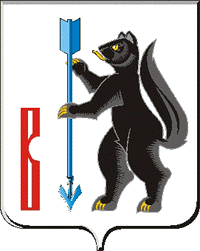 АДМИНИСТРАЦИЯ ГОРОДСКОГО ОКРУГА ВЕРХОТУРСКИЙП О С Т А Н О В Л Е Н И Еот 22.07.2020г. № 514г. Верхотурье  О внесении изменений в постановление Администрации городского округа Верхотурский от 24.03.2020г. № 233 «Об утверждении административного регламента предоставления муниципальной услуги «Предоставление земельных участков бесплатно в собственность для индивидуального жилищного строительства»В соответствии с постановлением Правительства Свердловской области от 04.06.2020г. № 371-ПП «О внесении изменений в Постановление Правительства Свердловской области от 22.07.2015 N 648-ПП «О реализации статьи 25 Закона Свердловской области от 07 июля 2004 года № 18-ОЗ «Об особенностях регулирования земельных отношений на территории Свердловской области» и признании утратившими силу некоторых постановлений Правительства Свердловской области», Решением Думы городского округа Верхотурский  от 11.12.2013г. № 78 «Об утверждении перечня муниципальных услуг (функций), предоставляемых органами местного самоуправления и муниципальными учреждениями на территории городского округа Верхотурский», Решением Думы городского округа Верхотурский от 11.12.2013г. № 79 «Об утверждении перечня муниципальных услуг, предоставляемых на территории городского округа Верхотурский через Государственное бюджетное учреждение Свердловской области «Многофункциональный центр предоставления государственных и муниципальных услуг» по принципу «одного окна», постановлением Администрации городского округа Верхотурский от 27.12.2018г. № 1077 «О разработке и утверждении административных регламентов осуществления муниципального контроля и административных регламентов предоставления муниципальных услуг», руководствуясь Уставом  городского округа Верхотурский,ПОСТАНОВЛЯЮ:1.Внести изменения в постановление Администрации городского округа Верхотурский от 24.03.2020г. № 233 «Об утверждении административного регламента предоставления муниципальной услуги «Предоставление земельных участков бесплатно в собственность для индивидуального жилищного строительства»:1) подпункт 12 пункта 2 раздела I Административного регламента исключить;2) подпункт 10 пункта 23 раздела II Административного регламента исключить;3) в подпункте 4 пункта 28 раздела II Административного регламента слова «в подпунктах 10-14 пункта 3» заменить словами «в подпунктах 10, 11, 13, 14 пункта 2 раздела I».2.Опубликовать настоящее постановление в информационном бюллетене «Верхотурская неделя» и разместить на официальном сайте городского округа Верхотурский.         3.Комитету по управлению муниципальным имуществом Администрации городского округа Верхотурский (Лумпова Е.С.) внести сведения о муниципальной услуге в реестр государственных услуг Свердловской области.         4.Контроль исполнения настоящего постановления оставляю за собой.И.о. Главыгородского округа Верхотурский				                Л.Ю. Литовских